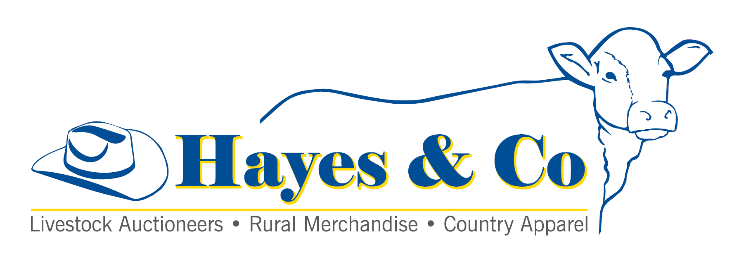 Market ReportMarket ReportMarket ReportSarina Store Cattle SaleSaturday 28th January 2017“Started strong at Sarina”HAYES & CO first Sarina Store Sale for 2017 started on a high note for all descriptions of cattle, selling firm to dearer with full buying support from local and southern buyers.Some of the highlights where:Steer Section: The Clarke family from Roma Peak, Bowen selling 2yr old brahman steers with the top pen making $1430.00 with another younger pen making $1260.00.  J & R Harris of Sarina sold brahman steers 20mths for $1250.00.  Telford Cornwell of Grasstree Beach sold brahman steers 18mths for $1140.00 and he also sold a line of grey brahman weaner steers with top pen making $815.00. Daniel Flynn of Sarina sold brahman steers 15mths for $1110.00.  Woods & Connolly of Koumala sold brahman steers 12mths for $1070.00.  Marian Keir sold droughtmaster steers 15mths for $1210.00.  Melanie Thomas of Sarina Beach sold brahman steers 12mths for $1000.00.  Alex Curtis of Curtis Cattle Co from Koumala sold angus weaner steers for $830.00.  Jason Borg also from Koumala sold a line of brahman weaner steers with the top pen making $805.00.  Tralee Pastoral of Nebo sold Brahman weaner steers for $820.00.Heifer Section: Calvin Kelly from Bowen sold Grey brahman heifers 15mths for $1000.00.  Jeff & Jenny Evans from Sarina Range sold simbrah heifers 15mths for $880.00.  Brian & Elizabeth Harding of Proserpine sold droughtmaster weaner heifers for $820.00.  Gavin Feltwell of Netherdale sold droughtmaster weaner heifers for $750.00.  Fourmile Pastoral Co of Nebo sold a line of heifers 12mths with the top pen making $800.00.  Tralee Pastoral sold brahman cows making a top price of $1100.00 along with Jason Borg selling a 2-tooth heifer for $1100.00.  Steve Burston from Eton sold a Braford cow & calf for $1420.00, and Gary Sorensen of Mt Martin sold bazadais cross cows & calves for $1140.00.Next sale: The next Sarina Store Cattle Sale will be on Saturday 11th February at 10am. Curfew is on the Friday at 8pm.  Your bookings and attendance are highly recommended!Sarina Store Cattle SaleSaturday 28th January 2017“Started strong at Sarina”HAYES & CO first Sarina Store Sale for 2017 started on a high note for all descriptions of cattle, selling firm to dearer with full buying support from local and southern buyers.Some of the highlights where:Steer Section: The Clarke family from Roma Peak, Bowen selling 2yr old brahman steers with the top pen making $1430.00 with another younger pen making $1260.00.  J & R Harris of Sarina sold brahman steers 20mths for $1250.00.  Telford Cornwell of Grasstree Beach sold brahman steers 18mths for $1140.00 and he also sold a line of grey brahman weaner steers with top pen making $815.00. Daniel Flynn of Sarina sold brahman steers 15mths for $1110.00.  Woods & Connolly of Koumala sold brahman steers 12mths for $1070.00.  Marian Keir sold droughtmaster steers 15mths for $1210.00.  Melanie Thomas of Sarina Beach sold brahman steers 12mths for $1000.00.  Alex Curtis of Curtis Cattle Co from Koumala sold angus weaner steers for $830.00.  Jason Borg also from Koumala sold a line of brahman weaner steers with the top pen making $805.00.  Tralee Pastoral of Nebo sold Brahman weaner steers for $820.00.Heifer Section: Calvin Kelly from Bowen sold Grey brahman heifers 15mths for $1000.00.  Jeff & Jenny Evans from Sarina Range sold simbrah heifers 15mths for $880.00.  Brian & Elizabeth Harding of Proserpine sold droughtmaster weaner heifers for $820.00.  Gavin Feltwell of Netherdale sold droughtmaster weaner heifers for $750.00.  Fourmile Pastoral Co of Nebo sold a line of heifers 12mths with the top pen making $800.00.  Tralee Pastoral sold brahman cows making a top price of $1100.00 along with Jason Borg selling a 2-tooth heifer for $1100.00.  Steve Burston from Eton sold a Braford cow & calf for $1420.00, and Gary Sorensen of Mt Martin sold bazadais cross cows & calves for $1140.00.Next sale: The next Sarina Store Cattle Sale will be on Saturday 11th February at 10am. Curfew is on the Friday at 8pm.  Your bookings and attendance are highly recommended!Sarina Store Cattle SaleSaturday 28th January 2017“Started strong at Sarina”HAYES & CO first Sarina Store Sale for 2017 started on a high note for all descriptions of cattle, selling firm to dearer with full buying support from local and southern buyers.Some of the highlights where:Steer Section: The Clarke family from Roma Peak, Bowen selling 2yr old brahman steers with the top pen making $1430.00 with another younger pen making $1260.00.  J & R Harris of Sarina sold brahman steers 20mths for $1250.00.  Telford Cornwell of Grasstree Beach sold brahman steers 18mths for $1140.00 and he also sold a line of grey brahman weaner steers with top pen making $815.00. Daniel Flynn of Sarina sold brahman steers 15mths for $1110.00.  Woods & Connolly of Koumala sold brahman steers 12mths for $1070.00.  Marian Keir sold droughtmaster steers 15mths for $1210.00.  Melanie Thomas of Sarina Beach sold brahman steers 12mths for $1000.00.  Alex Curtis of Curtis Cattle Co from Koumala sold angus weaner steers for $830.00.  Jason Borg also from Koumala sold a line of brahman weaner steers with the top pen making $805.00.  Tralee Pastoral of Nebo sold Brahman weaner steers for $820.00.Heifer Section: Calvin Kelly from Bowen sold Grey brahman heifers 15mths for $1000.00.  Jeff & Jenny Evans from Sarina Range sold simbrah heifers 15mths for $880.00.  Brian & Elizabeth Harding of Proserpine sold droughtmaster weaner heifers for $820.00.  Gavin Feltwell of Netherdale sold droughtmaster weaner heifers for $750.00.  Fourmile Pastoral Co of Nebo sold a line of heifers 12mths with the top pen making $800.00.  Tralee Pastoral sold brahman cows making a top price of $1100.00 along with Jason Borg selling a 2-tooth heifer for $1100.00.  Steve Burston from Eton sold a Braford cow & calf for $1420.00, and Gary Sorensen of Mt Martin sold bazadais cross cows & calves for $1140.00.Next sale: The next Sarina Store Cattle Sale will be on Saturday 11th February at 10am. Curfew is on the Friday at 8pm.  Your bookings and attendance are highly recommended!Thinking of selling or buying cattle?  Please contact Eileen Falzon or Peter Hayes if you would like more information on our next sale at Sarina or Nebo.Thinking of selling or buying cattle?  Please contact Eileen Falzon or Peter Hayes if you would like more information on our next sale at Sarina or Nebo.Thinking of selling or buying cattle?  Please contact Eileen Falzon or Peter Hayes if you would like more information on our next sale at Sarina or Nebo.Peter Hayes	Eileen Falzon           Office0418 755 7320448 067 55407) 5463 8099     peter@hayesandco.com.ausarina@hayesandco.com.auadmin@hayesandco.com.auwww.hayesandco.com.auwww.hayesandco.com.auwww.hayesandco.com.au